В соответствии с федеральными законами от 5 декабря 2017 года               № 380-ФЗ «О внесении изменений в статью 36 Федерального закона «Об общих принципах организации местного самоуправления в Российской Федерации» и Кодекс административного судопроизводства Российской Федерации», от 28 декабря 2017года № 423-ФЗ «О внесении изменений в отдельные законодательные акты Российской Федерации в части использования государственных информационных систем на государственной гражданской службе Российской Федерации», Законом Краснодарского края от 6 марта 2018 года №3764-КЗ «О внесении изменений в Закон Краснодарского края «О муниципальной службе в Краснодарском крае»,а также Уставом Губского сельского поселения Мостовского района, Совет Губского сельского поселения  Мостовского района р е ш и л:1.Внести изменения в решение Совета Губского сельского поселения  Мостовского района от 8 апреля 2016 года №82 «Об утверждении Положения о муниципальной службе в Губском сельском поселении Мостовского района»:        1)пункт 10 части 1 статьи 10 «Ограничения, связанные с муниципальной службой» изложить в новой редакции:        «10) признания его не прошедшим военную службу по призыву, не имея на то законных оснований, в соответствии с заключением призывной комиссии (за исключением граждан, прошедших военную службу по контракту) - в течение 10  лет  со  дня  истечения  срока,  установленного  для обжалования указанного заключения в призывную комиссию Краснодарского края, а если указанное заключение и (или) решение призывной комиссии Краснодарского края по жалобе гражданина на указанное заключение были обжалованы в суд, - в течение 10 лет со дня вступления в законную силу решения суда, которым признано, что права гражданина при вынесении указанного заключения и (или) решения призывной комиссии соответствующего субъекта Российской Федерации по жалобе гражданина на указанное заключение не были нарушены.Положения пункта 10 части 1 статьи 10 настоящего положения распространяются на правоотношения, возникшие  с 1 января 2014 года, согласно статьи 2 Закона Краснодарского края от 6 марта 2018 года №3764-КЗ «О внесении изменений в Закон Краснодарского края «О муниципальной службе в Краснодарском крае».».2) в пункте 2 части 1 статьи 11 «Запреты, связанные с муниципальной службой» слова «садоводческого, огороднического, дачного потребительских кооперативов» исключить; 3)главуIV «Порядок поступления на муниципальную службу, ее прохождения и прекращения» дополнить статьей 161 следующего содержания:«Статья 161.Реестр лиц, уволенных в связи с утратой доверия1.Сведения о применении к лицу взыскания в виде увольнения в связи с утратой доверия за совершения коррупционного правонарушения, за исключением сведений, составляющих государственную тайну, подлежат включению в реестр лиц, уволенных в связи с утратой доверия (далее – реестр), сроком на пять лет с момента принятия акта, явившегося основанием для включения в реестр.2.Сведения о применении к муниципальному служащему взыскания в виде увольнения в связи с утратой доверия включаются органом местного самоуправления, в котором муниципальный служащий проходил муниципальную службу, в реестр лиц, уволенных в связи с утратой доверия, предусмотренной статьей 15 Федерального закона от 25 декабря 2008 года №273-ФЗ «О противодействии коррупции».3.Реестр подлежит размещению на официальном сайте федеральной государственной информационной системы в области государственной службы в информационно-телекоммуникационной сети «Интернет».4.Сведения о лице, к которому было применено взыскание в виде увольнения в связи с утратой доверия за совершение коррупционного правонарушения, исключаются из реестра в случаях:1)отмены акта, явившегося основанием для включения в реестр сведений о лице, уволенном  в связи с утратой доверия за совершения коррупционного правонарушения;2)вступления в установленном порядке в законную силу решения суда об отмене акта, явившегося основанием для включения в реестр сведений о лице, уволенном в связи с утратой доверия за совершение коррупционного правонарушения;3)истечения пяти лет с момента принятия акта, явившегося основанием для включения в реестр сведений о лице, уволенном в связи с утратой доверия за совершение коррупционного правонарушения;4)смерти лица, к которому было применено взыскание в виде увольнения (освобождения от должности) в связи с утратой доверия за совершение коррупционного правонарушения.5.Включение в реестр сведений о лице, к которому было применено взыскание в виде увольнения в связи с утратой доверия за совершение коррупционного правонарушения, исключение из реестра сведений о лице, к которому было применено взыскание в виде увольнения в связи с утратой доверия за совершение коррупционного правонарушения, размещение реестра на официальном сайте федеральной государственной информационно-телекоммуникационной сети «Интернет» осуществляются в порядке, определяемом Правительством Российской Федерации.».2.Контроль за выполнением настоящего решения возложить на комиссию по социальным  вопросам  (Самойлова).3.Решение вступает в силу со дня его обнародования, за исключением подпунктов 1 и 2 пункта 1 настоящего решения:1)подпункт 1 пункта 1 настоящего решения распространяется на правоотношения, возникшие с 1 января 2014 года;2)подпункт 2 пункта 1 настоящего решения вступает в силу с 1 января 2019 года.Глава Губскогосельского поселения                                                                                А.А.Лутай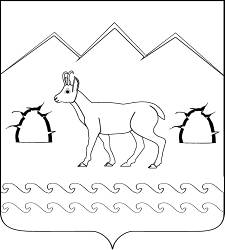  СОВЕТ ГУБСКОГО СЕЛЬСКОГО ПОСЕЛЕНИЯ МОСТОВСКОГО  РАЙОНА РЕШЕНИЕ           от_______________	                                                                           № _______станица ГубскаяО внесении изменений в решение Совета Губского сельского поселения  Мостовского района от 8 апреля 2016 года № 82 «Об утверждении Положения о муниципальной службе в Губском сельском поселении Мостовского района»